Ki a terrorista?! Kategória: Csaba testvér levelei Megjelent: 2017. február 09. csütörtök, 09:26 Írta: Antal Emőke                  Az üzletben sorba állok, egy néni is azt teszi az unokájával.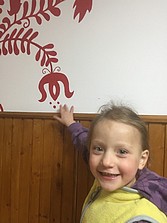     A csetepaté kezdetét nem láttam, csak arra figyeltem fel, hogy a 4-5 éves kisfiú elkezd topor-     zékolni, majd a kezét felemelve a nagymamájára, lábával sípcsonton rúgja! S teszi ezt bün-     tetetlenül, felnőtt emberek gyűrűjében! Gondolkozzunk el, vajon hol kezdődik a terrorizmus?! A gyerekek hazajönnek az iskolából és kórusban szidják a tanárokat…. Próbálom elmondaninekik, ahhoz, hogy jó tanár - diák viszony legyen az osztályban mely minden képzés alapja, anövendék fel kell nézzen a mesterre, bizalommal tisztelnie kell oktatóját, nevelőjét! A diákokegymásranéztek és elkezdtek kacagni, azt hitték viccelek velük! A beszélgetés közben kiderülhogy ők büszkék arra, hogy egyik másik tanárukat kigúnyolják, szívatják, sokszor szemtőlszemben kikacagják. Szomorúan néztem őket, majd azt mondtam nekik, hogy igazából ők isterroristák! Sértődötten néztek rám!! Igen, terrorista az, - folytattam - aki nem is próbálja meg-érteni az embertársát, hanem ellenszenvből, gyűlöletből megpróbál kellemetlenséget, bosszú-ságot, fájdalmat okozni neki! Kis Szent Teréz szerint nincs kis vagy nagy jótett, csak kis szeretetés nagy szeretet van! Sajnos fordítva is igaz, nincs kis és nagy terrorista, csak gyűlölet van, ha-rag, mely arra indít, hogy embertársamnak ártsak, fájdalmat okozzak! A gonosz léleknek nincskeze, lába, nyelve, ő azt szeretné, hogy én gondolkodás nélkül az ő szolgálatába álljak, átenged-jem nyelvemet, hogy általa rosszat mondhasson testvéreimről, ő azt akarja, hogy az én kezemáltal üssön, az én lábam által rugdossa az általa megvetett, rossznak tartott világot! Vajon azoka jószándékú fiatalok akik szétverték Ukrajnát, Líbiát, vagy azok akik a párbeszéd helyett láng-ba borították Szíriát, az egész Közel-Keletet, vajon ők kinek a szolgálatában állnak, ki mozgatjaaz ő kezüket, nyelvüket,fegyvereiket?!        Sok családban, gyermeknevelés helyett igazából egy diktátor képzés folyik! Elvesszük agyermektől a munkát, a különféle feladatokat, s így nincs lehetősége saját korlátait, terhelésalatti képességeit megtapasztalni! A mai gyermeknek nagyon sokszor sajnos egyetlen feladatavan, a maga saját igényét megfogalmazni, kiválasztani mindazt, mire szüksége van! Gyermek-ként sokszor égő fájdalommal tanultam meg, hogy milyen messze van a legszebb szándék ésaz elvégzett munka végeredménye! Emlékszem, hogy nagyapámmal egy kora tavaszi na-pon, a hatalmas csíki hó, a tél által megrongált kerítést akartuk újralécezni. Gyermeki tettre-készséggel, örömmel álltam neki a munkának. Csattogott a kalapács, szegeltem én is ezerrel,de sajnos újból és újból a szeg feje mellé ütöttem, hol a deszkára, hol az ujjamra, közben a szegaz én iparkodásomra füttyöt hányva, hol erre, hol arra elgörbült. Bölcs öreg, kedves nagytatámmosolyogva nézett, majd bátorítva annyit mondott, fiam nem jól állsz, látod a huzat elcsavartaa szeget! Aztán mikor meglátta, hogy forgolódva, gyermeki naivságomban próbálok a szélnekháttal fordulva dolgozni, akkor jó kedvvel, vidáman kacagott, majd újból megmutatta, hogyhogyan kell néhány mozdulattal beverni azt a fránya szöget! Nagyot nyeltem, de délután mikormár senki nem látott, vettem egy doboz szeget és egy deszkát, majd egész délután vertem egymásmellé a szegeket, addig míg pontosan, sorba nem álltak úgy, ahogyan nagytatámtól tanultam.Nem könnyű az álmaink szintjére emelni világunkat, a realitást, melyet nem a szándék, hanema tettek formálnak! Estére sok bőr nem volt az ujjaimon, azon a napon nem csak szegeznitanultam meg, hanem megtapasztaltam saját korlátaimat is, megtanultam, hogy nem elég a jószándék egy szeg célba juttatásához, nem elég az akarat, hanem több kell, tapasztalat, higgadtbölcsesség, ügyesség, kemény, kitartó munka! Mérgemben sírva, sajgó ujjakkal tanultam megtisztelni mások munkáját! A nagy igazságot: magunkat szándékaink alapján, másokat tetteikalapján ítélünk meg!        Gyermekeinket, fiataljainkat nem kell szidjuk, elítéljük, hanem tegyük oda nap mint napnagyon egyszerű feladatok elvégzésére! Segítsük őket megtapasztalni, hogy rózsaszín álmoktojáshéjából milyen nehezen születnek meg a körülöttünk lévő működő reális világ. Kudarcaikteszik gyermekeinket a mi kudarcainkkal szemben megértővé, együttérzővé! Segítséget kérvenőnek fel oda, hogy ne mondjanak ítéletet, hanem jóságosan a botladozó társaik segítségéresiessenek! Csak így fog felragyogni világunkban az áldott béke, s gyermekeink arcán TeremtőIstenünk szép vonása, ki a megroppant nádat nem töri el, s a pislákoló mécs belet nem oltja ki!Szeretettel,                             Csaba t. Kép: Medgyesi otthonunk kis lakója büszkén mutatja a nevelőjével készített rajzukat